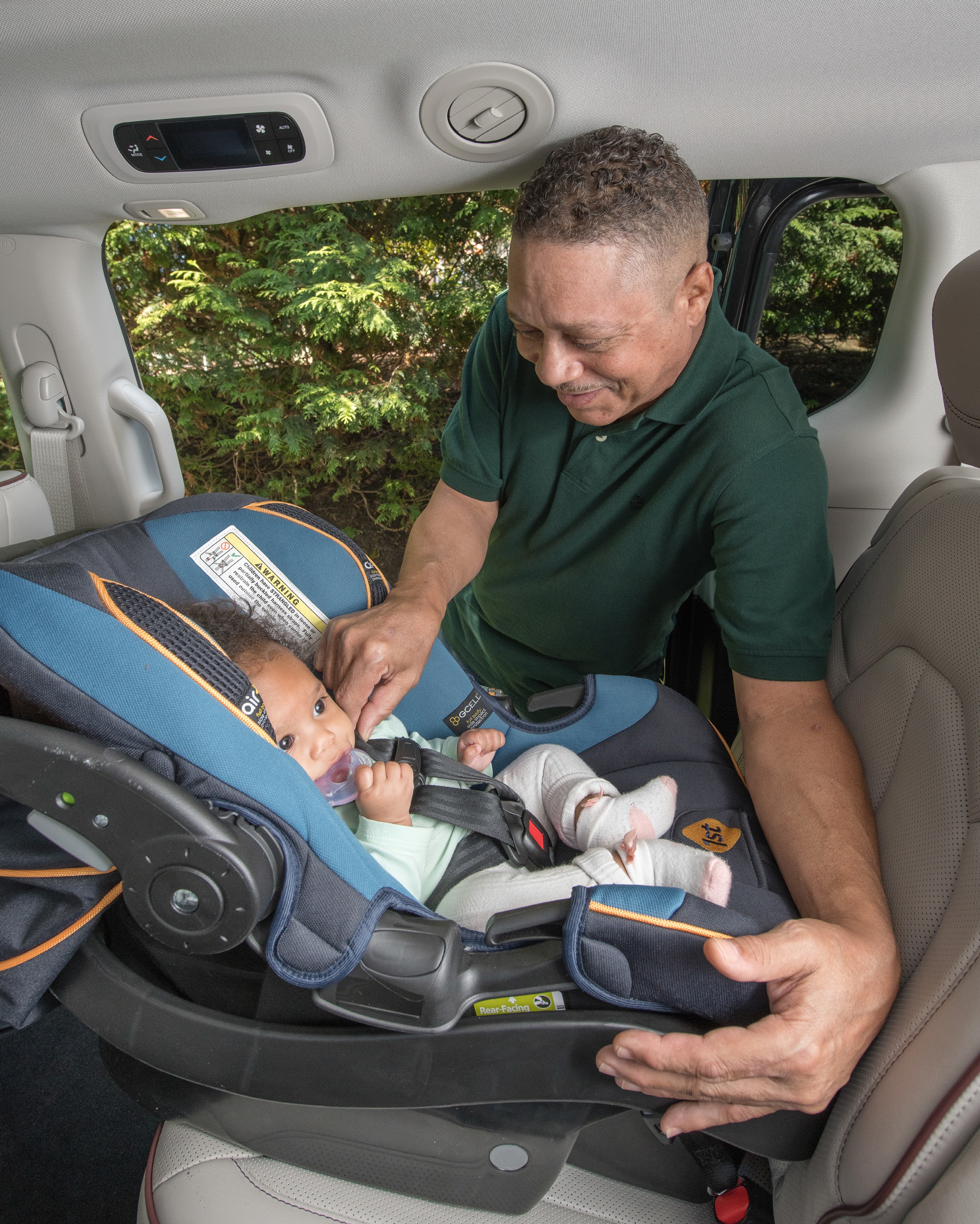 PromotingChild Passenger SafetyA TOOLKIT FOR PRE-HOSPITAL PROVIDERS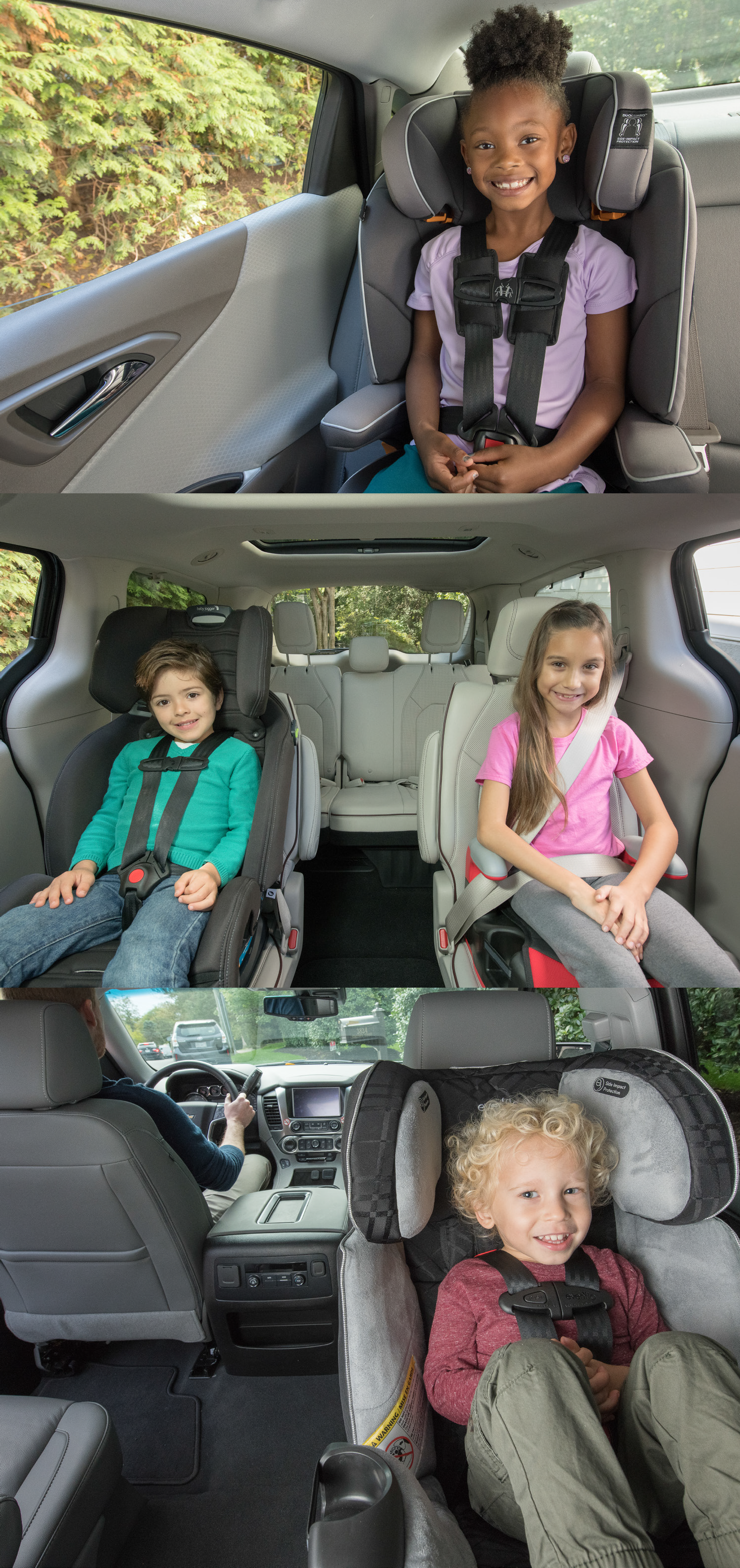 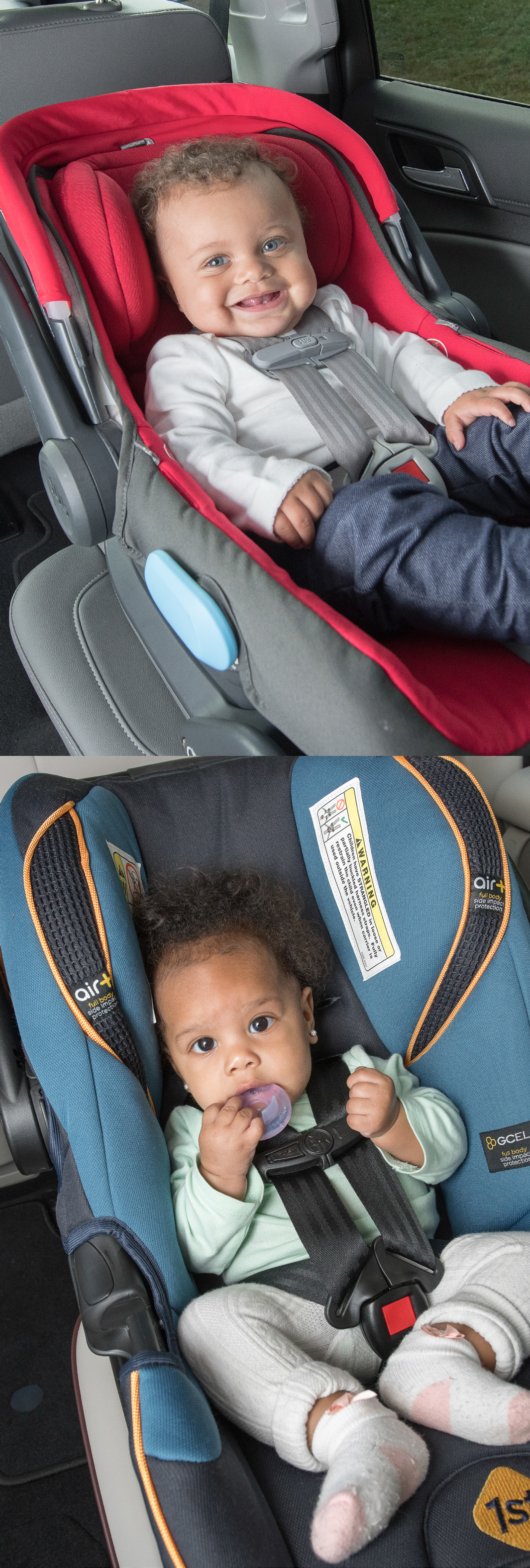 Table of Contents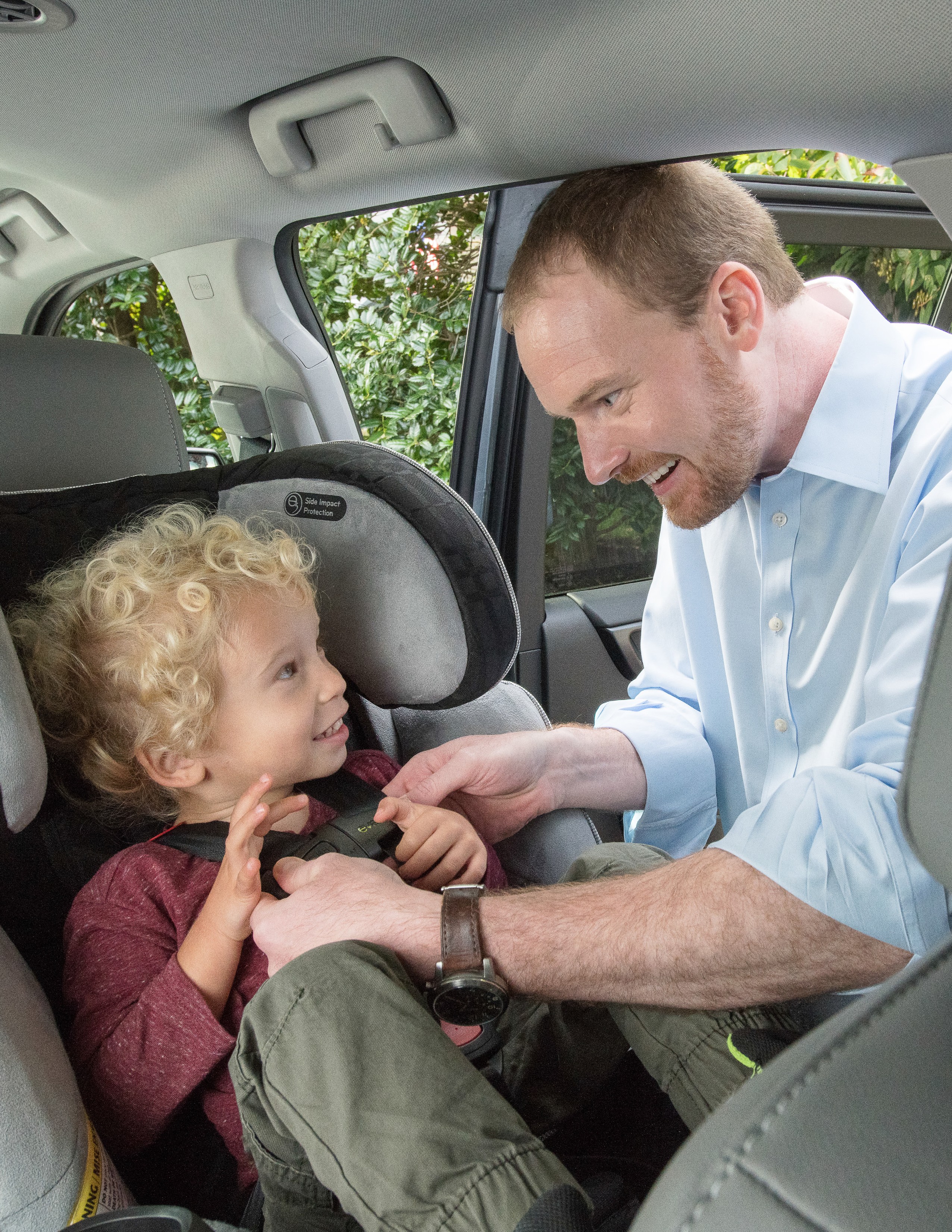 “EMS professionals are reliable, ever-present, and trusted providers. As such, they can play a critical role in community-based injury preventionefforts, including child passenger safety.”Purpose andContents of the ToolkitEmergency Medical Service (EMS) professionals know the devastating consequences of incorrect child restraint use in cars. Motor vehicle crashes are a leading cause of injury and death for children, andpre-hospital providers are often the first on the scene to help. Many of the most severe injuries pre-hospital providers see among children in car crashes are due to improper seat belt and car seat use.In 2019, roughly 38% of U.S. children 12 and younger who died in a crash were not buckled up.2 Reasons for improper child restraint use include:Limited awareness of the safest way to restrain children in motor vehiclesComplicated guidelines for choosing appropriate restraintsPhysical challenges related to properly installing car and booster seatsFinancial barriers that limit options and can result in deprioritizing transportation safetyEMS professionals are reliable, ever-present, and trusted providers. As such, they can play a critical role in community-based injury prevention efforts, including child passenger safety. This toolkit is intended to provide information and guidance to EMS personnel and others who want to help parents and caregiverssafely transport children. Here you will find information and resources about establishing Child Passenger Safety (CPS) programs, including inspection and installation stations and educational events.Please note:This toolkit does not address the safe transportation of children and infants in an ambulance or other emergency vehicles. To learn more about transporting children, especially children with special health care needs, please refer to the following resources:Massachusetts Office of Emergency Medical Services Pre-Hospital Statewide Treatment ProtocolsNational Center for the Safe Transportation of Children with Special Health Care NeedsAmerican Academy of Pediatrics Safe Transportation Policy StatementSafe Transportation of Children in Ground AmbulancesNASEMSO: Safe Transport of ChildrenPurpose and Contents of the Toolkit	|  4Child Passenger Injuries:By the NumbersThe rate of non-fatal injuries to children on Massachusetts roadways from 2016-2019 was 316.9 per 100,000 children ages 0-7.2 During that time, MA ambulances transported over 4,000 children ages 0-7 to a hospital for injuries sustained during a crash,3 and MA hospitals and emergency departments treated more than 1,8004 child passengers for those injuries annually.5In 2019, for crashes where restraint use is known, roughly 38% of U.S. children 12 years old and younger who died in a crash were not properly restrained.6 Appropriate child restraint use can significantly reduce the risk for injury by preventing ejection from the car and other impacts.7,8 Child restraints, including rear-facing car seats, forward-facing car seats, and booster seats are specially designed to secure small children in place and protect their most vulnerable body parts during a crash. It’s essential to ensure that a child is correctly fitted in the appropriate child restraint to provide the most protection from injury during a crash.Child passenger injuries do not affect all populations equally. There are substantial racial and geographic disparities among child passenger injuries. Between 2016 and 2019, children ages 0-7 in Bristol, Plymouth, and Hampden counties had the highest rates of nonfatal child passenger injuries in MA (403.4, 424.1, and 646.5 per 100,000 children ages 0-7 respectively). Furthermore, Black, non-Hispanic children ages 0-7 suf- fered child passenger injuries at more than four times that of White, non-Hispanic children (866.5 vs. 212.2 per 100,000 children ages 0-7) in MA.9These inequities are not inherent to a particular race, ethnicity, or geographic region. Such racial and geo- graphic inequities have been driven by long-standing systemic issues including poor road infrastructure, lack of investment in transportation safety, and financial barriers to resources and services. These systemic issues continue to make it challenging for communities of color to access car seats, car seat inspections and installations, and education that can improve health outcomes and reduce child passenger injuries. By understanding the root causes of these disparities, pre-hospital providers can play a key role in addressing child passenger injuries by implementing CPS programs in communities most affected by systemic barriers.Resource: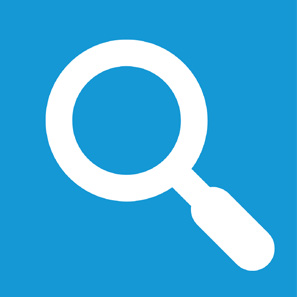 The Massachusetts Department of Transportation (MassDOT) collaborates with the Registry of Motor Vehicles to provide timely data about crashes that occur in Massachusetts through an interactive data portal. If you are interested in learning more about crashes, visit MassDOT’s IMPACT Crash Data Portal.5Nonfatal Motor Vehicle Occupant Injury Rates per 100,000 MA Children, Ages 0-7, FY2016-FY2019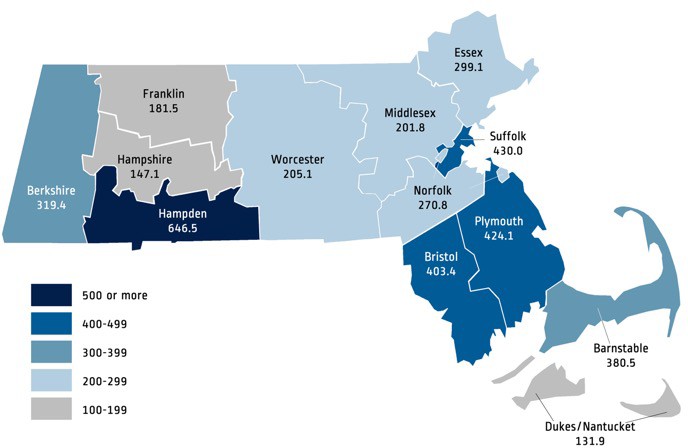 In Massachusetts, from 2016-2019: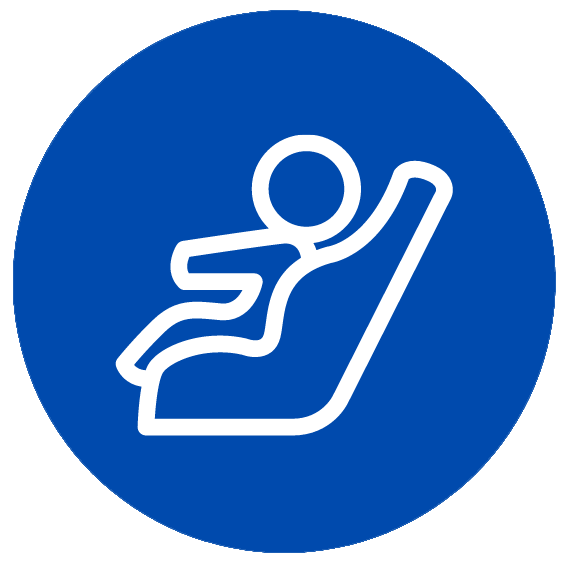 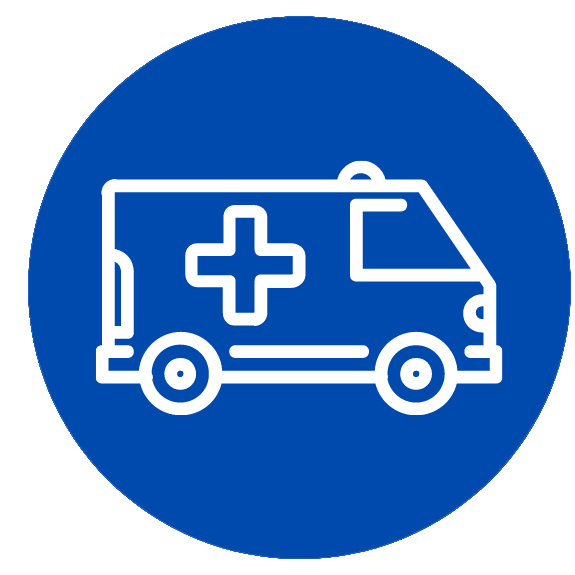 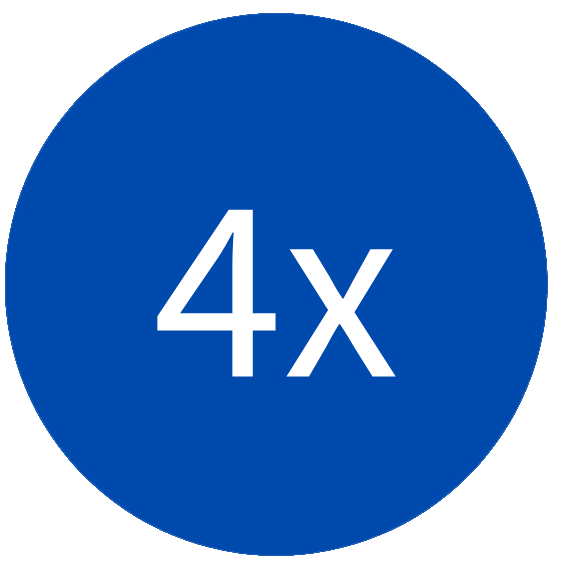 Over 4,000 MA children ages 0-7 were transported by ambulance following a crash.Each year, an average of more than 1,800 MA children ages 0-7 were treated for injuriessustained in a car crashThe rate of child passenger injury was four times as high for Black,non-Hispanic children ages 0-7 as for White, non-Hispanic children.Child Passenger Injuries: By the Numbers	|  6Providing Child Passenger Safety Support for Parents and Caregivers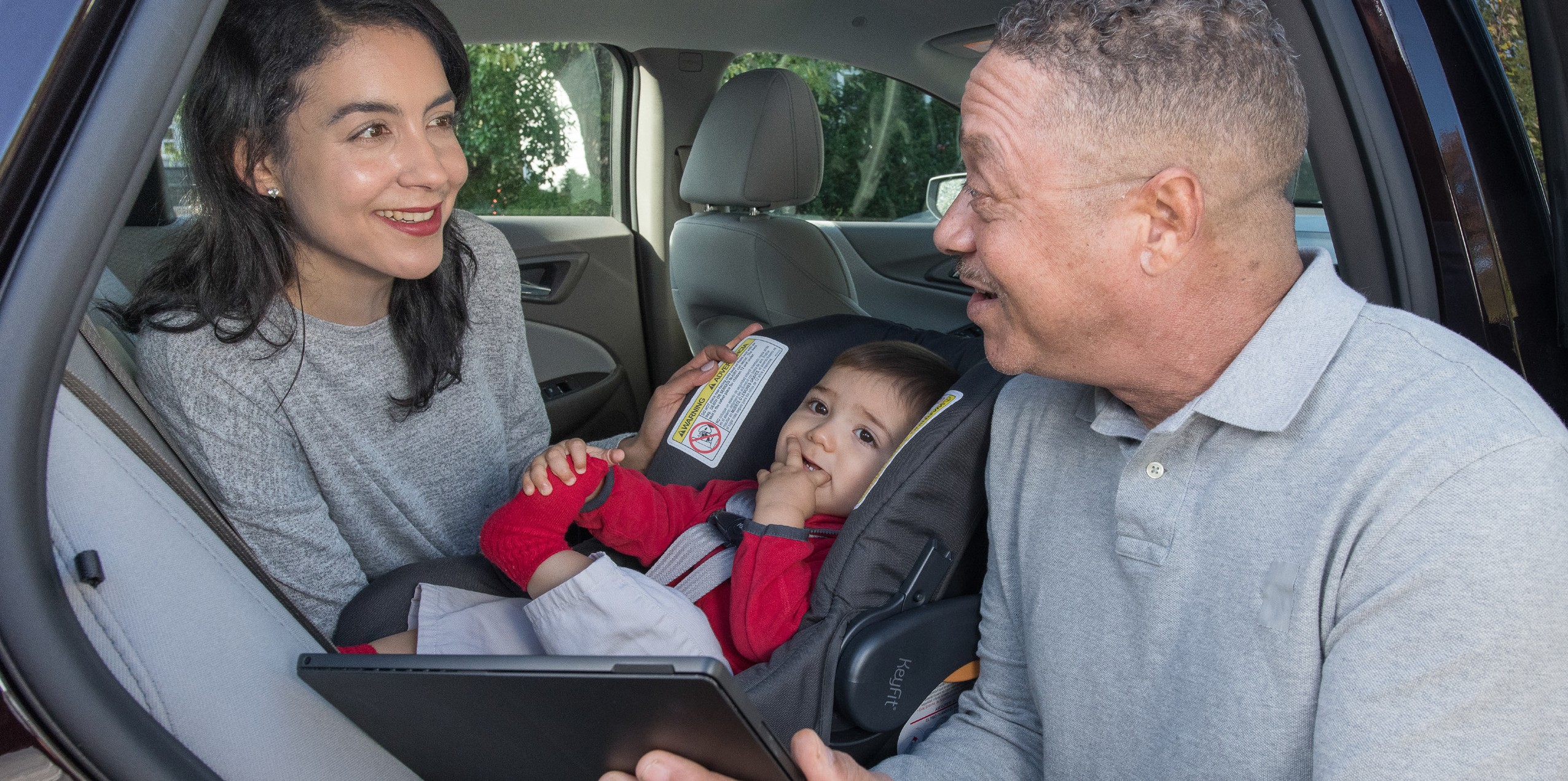 CPS Programs can range from simple education and awareness events to more elaborate car seat installation and distribution services. Before creating a CPS program, it’s important to understand what CPS needs exist in your area. Ask around and consider conducting formal assessments to determine:What organizations in your area already provide CPS services and information?What are the needs of parents and caregivers in your area as it relates to CPS?Are there specific populations (i.e., neighborhoods, non-English language speakers, etc.) that are in greater need than others?Once you understand the needs of the community you want to serve, it’s also important to assess your organization’s capacity to meet those needs. Work to evaluate your organization’s budgetary and staffing capacity to help determine the level of services you can provide. Questions to consider include:How much staff time can be dedicated to CPS services?Does your organization have the physical space to provide CPS services?Does your organization have the capacity to promote services or will you need to collaborate with someone?Does your organization have a budget to support the staff and materials necessary to provide CPS services?Will staff receive over-time pay for services provided?This section explores options for services that can be provided in a CPS program including education, installations and inspections, and car seat distribution.Education aboutChild Passenger SafetyOne of the most important aspects of a CPS program is interacting with and educating parents and caregivers. It is essential to engage parents and caregivers in one-on-one conversations and provide information in-person when possible. You can offer educational materials, presentations, host tables at health and safety fairs, post on social media, or share information at other community events.It’s important to consider multiple training formats (i.e., live demonstrations, print materials, videos, etc.) and provide instruction and materials in multiple languages to increase accessibility. No matter the level of service you are providing, it’s important to assess your community’s language and cultural needs. Families seeking CPS education, installations, and resources will come from various socioeconomic, cultural,racial, and ethnic backgrounds. Therefore, depending on your community’s needs, consider offering print materials, videos, and other resources in multiple languages.It can also be valuable to have staff or interpreters who can speak in the caregiver’s preferred language when providing instruction. In Massachusetts, the top non-English languages spoken are Spanish, Portuguese, Haitian Creole, Chinese, Vietnamese, and Khmer/Cambodian. For specific guidance and recommendations for developing materials in multiple languages for your CPS program, you can refer to MDPH’s Translation  Toolkit. In addition, Safe Kids Worldwide Community Education Outreach Tips provides several strategies for engaging with and educating communities in child passenger safety.Tips for Educating Caregivers on Car Seat Installation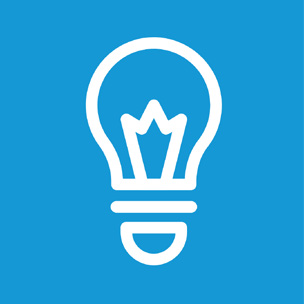 Provide as much hands-on experience as possibleDemonstrate the installation and ask caregivers to repeat the process while explaining each step to help reinforce their skillsBe positive, encouraging, and provide praise when they do something correctlyKeep instruction as simple as possible and avoid using abbreviationsPromote best practices while still respecting the parent’s cultural or religious beliefsAsk follow-up and open-ended questions to determine what they need and address challengesEmpower the parent or caregiver to feel confident when installing or using their child’s car seat or booster seat in the futureEncourage them to come back if they need additional help or when they need to transition their child into the next car or booster seatResource: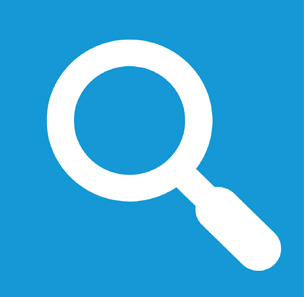 Learn more about providing Child Passenger Safety education and how to best interact with parents and caregivers in the NHTSA CPS Technician Guide (page 185).KEY TOPICS AND INFORMATION TO SHARE WITH CAREGIVERS ABOUT BEST PRACTICES THAT PROMOTE CHILD PASSENGER SAFETY10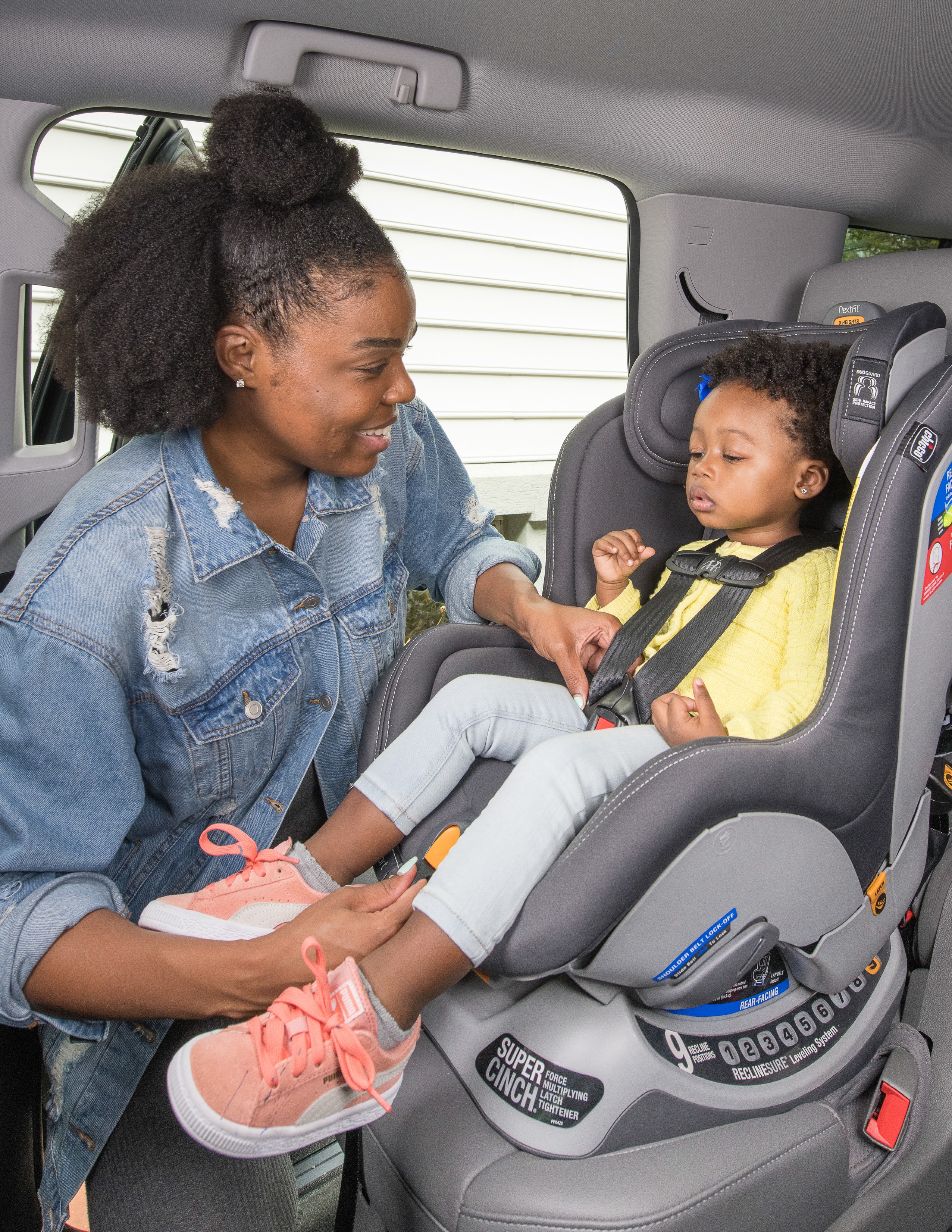 Car Seat Inspections and InstallationsCPS inspection stations are locations where parents and caregivers can go to check if their car seat is prop- erly installed or have it installed. CPS inspection stations are implemented by nationally certified CPS tech- nicians (CPSTs) who are trained in the proper use and installation of car seats. To learn more about CPSTs, how to become a CPST, or to find a CPST with whom to partner, see the CPS Certification section (page 22).CPSTs can provide car seat installation and demonstrations, guide parents through car seat installations, and ensure that a car seat is properly installed. In general, CPS inspection stations can be held either in-per- son as a permanent inspection station, as a mobile inspection station, or online.Whether it’s a permanent or mobile inspection station, it’s important to ensure that parents and caregivers can access the location. The program should consider any geographic, socioeconomic, or transportation barriers that can make it difficult for families to travel to the inspection station. In addition, make sure there is sufficient shelter for families to be able to conduct in-person inspections in inclement weather.TYPES OF INSPECTION STATIONSPermanent Inspection StationsA stationary location where parents and caregivers can walk-in or schedule an appointment to have their child’s car seat checked or installed. These stations can be hosted indoors or outdoors.Mobile and Pop-Up Inspection StationsThese stations can be take place anywhere and can be helpful in reaching communities where access might be difficult. Vans, trailers, or other large vehicles can be used to carry necessary equipment for mobile stations, and community-based partner space is key for pop-up inspection stations. These stations can be held at parks, in parking lots, during community events or health fairs or at community centers and other family-friendly and easy access locations.Virtual or Remote InspectionsIf in-person education and inspection events are not possible—for example, because of COVID-19 pandemic closures or lack of accessibility—CPS inspections and education can be provided virtually. Massachusetts encourages use of virtual resources for parent education but does not recommend offering virtual CPS inspections since this method was introduced relatively recently and, as a result, has not been rigorously evaluated.1516ROLES & STAFFINGIt takes a crew to plan, promote, and implement a CPS inspection program. Many inspection stations useoff-duty EMS staff already certified as CPSTs to cover drop-in hours, with additional CPSTs available as ‘back- up’ should off-duty personnel be required to respond to emergency calls. In addition, depending on your community’s needs, you may want to consider staffing CPSTs that can speak languages other than English or interpreters to better communicate and engage with families in their preferred language. It’s also im- portant to determine in advance if staff for drop-in hours will receive over-time pay, especially if you expect high volume wait times. On average, car seat inspections and installations can typically take 30-60 minutes, depending on the car seat and vehicle. Furthermore, it’s important to ensure that the parent feels confident that their child’s seat is installed correctly and that they feel comfortable reinstalling it on their own by the end of their inspection or installation. Parents and caregivers can use the Manufacturers Alliance for Child  Passenger Safety Checklist to know what to expect from meeting with a CPST. Below are some of the key roles you will need to fill.Certified CPSTs:CPS Technicians (CPSTs) are individuals certified and trained to deliver education on child restraint installation and inspection, and motor vehicle safety. CPSTs are the central role in implementing an inspection station and instructing parents and caregivers on how to select, use, and install their child’s car seat. CPSTs should stay up-to-date on the latest recommendations and best practices forchild passenger safety, as well as car seat and booster seat recalls. After receiving certification, CPSTs will be able to:Conduct one-on-one inspections with familiesExamine and correctly install car and booster seatsTeach parents and caregivers correct seat installation according to the manufacturer and vehicle guidanceDeliver guidance based on state laws and standards for when and how to select the appropriate car seat for a child’s age, height, weight, and developmental needsDiscuss how to ensure safety for child and other passengers in and around the vehicle.For information about CPS Certification, visit Safe Kids National CPS Certification Policies and  Procedures Manual.Technician ProxyIn communities with limited numbers of CPS Instructors, CPSTs can become a Technician Proxy. CPS Technician Proxies review and evaluate seat installation, technical skills, and training communication for CPSTs applying for recertification. Individuals must be certified and active as a CPST for at least six months before becoming eligible to apply as a proxy. Being a Technician Proxy requires especially strong technical and training skills for delivering guidance and helpful feedbackto CPSTs. For information about Technician Proxies, visit Safe Kids National CPS Certification Policies and Procedures Manual.17Inspection CoordinatorThese coordinators can help manage documentation collected from CPS Inspection events and track CPST Certification. Duties may include scheduling inspection appointments, ordering supplies, filing and gathering data from inspection forms, and maintaining educational materials. This role may also be responsible for marketing and promotional activities (See Promoting the Event or Service, page 21). This coordinator does not need to be a certified CPST, but should have knowledge of CPS and formal training. The roles and responsibilities of this position can be expanded based on program needs.Scribe/RecorderThe scribe or recorder is responsible for collecting data at the inspection station including information about the driver’s vehicle, passengers, and child restraints. In addition, they can gather information on car seat misuse, corrections made, seats installed, and education provided to the families during inspections. The scribe makes sure all necessary forms are signed by the driver and reviewed by the CPST and filed appropriately for record.Traffic CoordinatorDepending on the volume of traffic and if the inspection station is held outdoors, the CPS program may enlist a traffic coordinator that helps guide vehicles and families safely throughout the location. This role is typically held by members of law enforcement who have experience with directing traffic and ensuring the public’s safety.Tips for Finding a Certified Technician PartnerTo serve a large jurisdiction or specific populations, EMS agencies can partner with current CPST to host a CPS program. Partnering is a great option if you are not yet certified as a CPST or decide to not pursue CPS certification. As you select a CPST partner, consider:Determining how to delegate responsibilities for logistics and format of the inspection eventIdentifying the primary audience for the inspection event to develop tailored messages and outreachSelecting CPSTs who have experience working with the primary audience to meet language and cultural needsConnecting with MDPH CPS Certification Coordinator to identify potential CPSTs to partner with (Mandi Summers, Mandi.Summers@baystatehealth.org)Car Seat Inspections and Installations	|  18SUPPLIESThere are several supplies and logistics issues to consider when planning a CPS inspection. Whether it’s a permanent or mobile inspection station, CPS programs should ensure the following are on hand when providing inspection and installation services:Access to power for videos and presentations (as necessary)Adequate and accessible space for installationAvailability of a car seat to use in demonstrations, and the car seat’s manufacturers’ instructionsClipboards, pens, and pencilsCurrent list of child passenger seatsDemonstration dollsEducational materialsEvent signage (as necessary)First aid kits, anti-bacterial soap/lotion, and latex glovesList of nearby stores where new seats can be purchasedPrint and/or digital car seat inspection formsLocking clipTents, traffic cones, and barricades (as necessary)Review NHTSA’s A Guide to Implementing Child Passenger Safety Inspection Stations for additional information.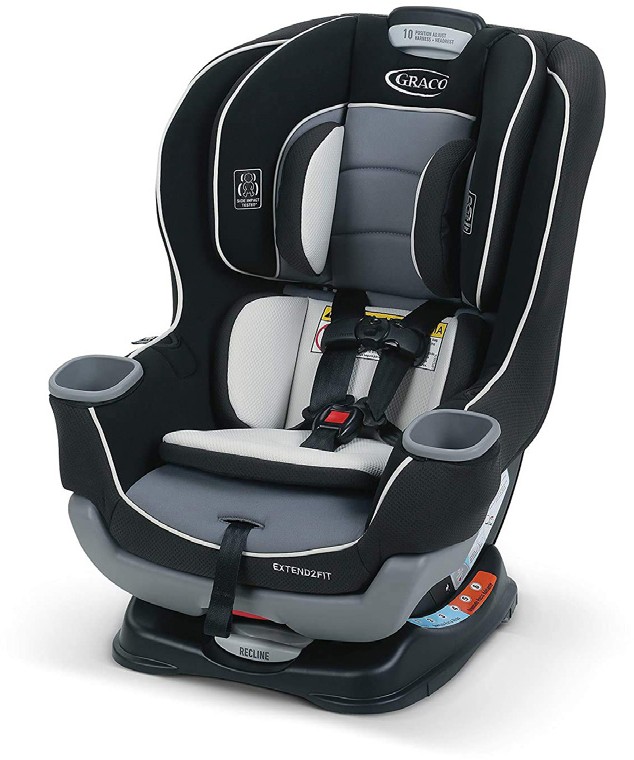 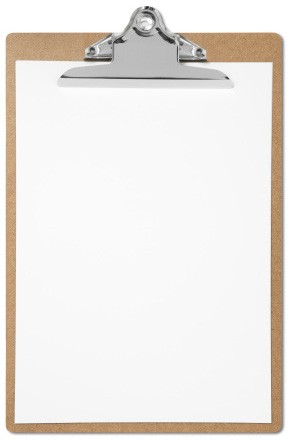 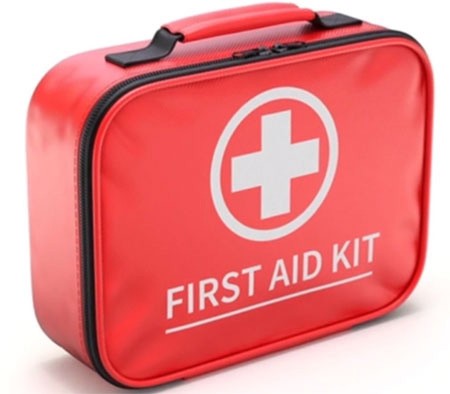 ClipboardCar Seat for Demonstration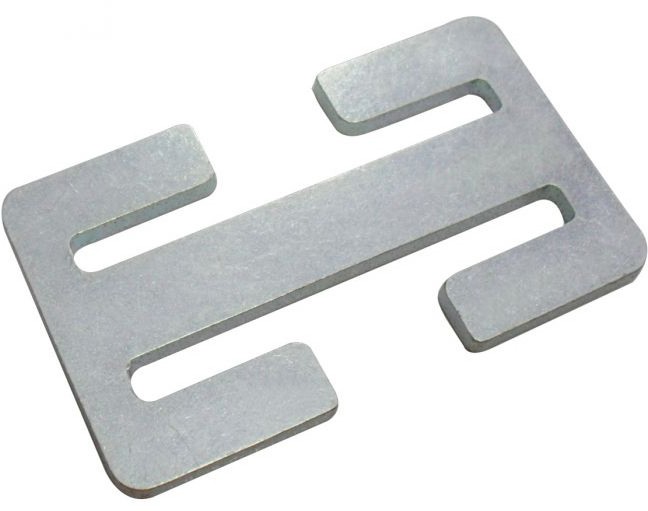 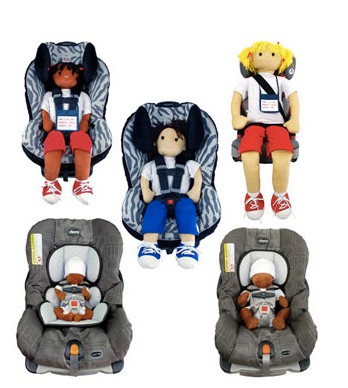 Locking ClipDemonstration Dolls19Car and Booster Seat DistributionA major budgetary consideration is whether to purchase a car or booster seats for children in need. If funding is available for car seats, programs can choose to provide free or discounted car or booster seats on an as-needed basis. If providing free or discounted car or booster seats, programs are advised to develop a written policy for criteria and procedures for seat distribution if they provide this service. That policy should include:Who is eligible to receive a car or booster seatHow recipient can request a car or booster seatHow eligibility will be confirmedExpectations for caregivers receiving a car or booster seat, such as participation in an education program, or demonstration of car or booster seat installationHow car seats will be purchased, stored, and checked for recall or defectFor examples and technical support developing a car or booster seat distribution policy, contact DPH.IPCP@mass.gov.Tips for Finding Car Seats Near YouIf purchasing car seats isn’t right for your program, you can also provide a list of local community resources that offer free or discounted cars seats to families in need. For assistance on finding car seats near you, contact MDPH CPS Certification Coordinator, Mandi Summers, at Mandi.Summers@baystatehealth.org or 413-794-6510.Car and Booster Seat Distribution	|  20Event Planning, Logistics,and Operations of CPS ProgramsThis portion of the guide is intended to help people who are running in-person events for child passenger safety. It provides a review of key aspects related to preparation and delivery of the event, including scheduling, supplies needed, and event promotion.SCHEDULINGAttention to scheduling and clearly communicating drop-in hours or appointments is essential to establishing strong relationships and a sense of consistency with families. Whether it’s daily, weekly, or monthly, set up and communicate a consistent schedule and process for inspections. In addition, it’s strongly encouraged to create an online or voicemail system to support scheduling appointments appointment reminders.PROMOTING THE EVENT OR SERVICEThere are a variety of communication channels that CPS programs can use to promote their inspection and education events. Examples include posting information on websites, social media, permanent signage, newspapers, flyers, and community calendars. The following are potential partners who can help you get the word out:Recreation departments, YMCAs, Boys and Girls ClubsYour local board of healthYour local police departmentParent Teacher OrganizationsLocal municipality specific social media groupsLocal health care providers such as hospitals, pediatrician practices, and community health centersLibraries, churches, local businesses, and community centersHosting CPS events at community events such as cultural celebrations, holidays, fairs, and other community-centered events can also help increase promotion and attracting families to your CPS program. In addition, continuous promotion and making sure your contact information is up to date helps parents and caregivers access your program’s services and resources more readily. New child passengers are borndaily, and their parents are new too! For more information on strategies for promoting and planning a health event, visit CDC’s Child Injury Prevention Event Planning Guide. 21Assuring Continuity of the ProgramThe following strategies can be used to ensure agencies can successfully sustain and continue to see the benefits of CPS programs:Employee training and support.Select CPSTs who are particularly skilled in training and interacting with community members to serve as coaches that can mentor fellow CPSTs on working with parents and caregivers.Allow staff time to complete trainings and maintaining certification, including reallocation of staff responsibilities to support participation in CPS events.Becoming A Certified TechnicianOne way to assure continuity of CPS program and assure consistent access to CPST is to make sure someone at the fire or ambulance service is a certified CPST. To become a CPST, individuals must complete a training course. Two approved training providers for Massachusetts CPST courses are:MA EOPSS Child Passenger Training OpportunitiesThe MA EOPSS Child Passenger Safety Program currently pays the initial national certification fee of $95 for Massachusetts CPSTs. This program holds CEU update classes, events, and conferences to provide CPSTs with opportunities to get their requirements completed for recertification. Renewal classes are available for CPSTs whose certification lapsed no more than 1 year before the class start date.Safe Kids National CPS CertificationThis Certification is valid for 2 years, after which CPSTs can apply for recertification. CPSTs can become recertified through Safe Kids Worldwide Recertification, which requires:Completing required recertification activities – Review the full list of certification requirementsRegistration and payment of recertification feesTechnicians can begin the recertification process 4 months prior to when their certification expires and must complete all recertification requirements by the date of their certification expiration. Active technicians whose certification expires prior to completing the recertification process can repeat the certification course or register for a special Certification Renewal Testing Course. The Certification Renewal Testing Course is designed only for CPSTs actively conducting CPS education and inspections but are unable to complete recertification before expiration.Becoming a CPS InstructorCPS Instructors serve as mentors and trainers to new CPSTs. Instructors must complete recertification every two years. The following must be completed to become a CPS Instructor:Have been a CPST for at least 6 monthsComplete the Instructors application processComplete Certified Instructor candidacyTeach at least one 20-hour certification course during instructor candidacyWork with a mentor and CPS Instructor to prepare and evaluate certification course instructionFor more information, visit Safe Kids Become a Certified CPS Instructor.Assuring Continuity of the Program	|  22Establish organizational structures and practices that support the CPS Program.Create and maintain updated job descriptions, program documentation forms, local guidance, or tip sheets for what works in your communityIdentify and maintain updated tips and guidance for CPSTsAssign a CPS Inspection Coordinator role. Focus this role as broadly or narrowly as necessary for the agency, level of inspection and education activities offered.Apply for Community EMS (CEMS) Certification.Ensure EMS agency leaders prioritize continuing CPS Program efforts.Support from EMS agency leaders can include:Promoting the program internally and externally to networks and communitiesMaintaining partnerships with local health agenciesConfirming EMS staff schedules include time for hosting community eventsSharing data on the impact and results from CPS Inspections with leadership (for example, number of families served, number of seats installed correctly, quotes or feedback from families)Identify potential funding sources.CPS Programs do not necessarily require dedicated funding, but it can help support important aspects of your program.Identify ways to cover costs for discounted or free seats, providing pamphlets and resources, updating or repairing technology, or using public facilities.Contact MDPH for technical assistance and guidance about child passenger safety and available resources.Consider partnering with local health departments, businesses, insurance companies, or other organizations as funders.CPS programs can also seek potential sponsorships from local law enforcement, fire departments, public health facilities, or other local businesses for support and promotion. For larger events, CPS programs can also partner with vehicle manufacturers, insurance companies, and media outlets for broader publicity.Moreover, securing financial support from multiple sources may provide long-term sustainability for the CPS program. If your agency is allowed to accept donations, make sure to obtain and track adequate documentation and records. You can find available grant opportunities for car seat distribution at MA Traffic  Safety Grants.23Frequently Asked QuestionsWill Massachusetts accept CPST certification completed in another state?Yes, the CPS Technician Certification is a national training curriculum.Are CPST certification courses eligible for EMS continuing education?Office of EMS continuing education credits are available for CPS Certification courses applicants Please reach out to the Office of EMS or their Regional EMS Office for more information.Where can I find CPS technician trainings?Visit the Safe Kids National CPS Certification website for a list of trainings.My agency would like to host an inspection event, but we don’t have enough CPSTs. How can we partner or connect with additional CPSTs?CPSTs, inspectors, and proxies are happy to provide support and mentor new providers. Agencies can connect with CPSTs in other communities by contacting MDPH CPS Certification Coordinator, Mandi Summers, at Mandi.Summers@baystatehealth.org or 413-794-6510, visiting the Safe Kids  National CPS website, or by searching through the Massachusetts CPS Technician Facebook group.How can we promote our CPS program inspections to communities? Experienced CPSTs and program coordinators encourage posting an email address or voicemail for scheduling appointments on your agency website and sharing with parenting programs. Inaddition, see Promoting the Event or Service on page 21.How can we better manage the flow of inspection requests?Developing an appointment-based inspection schedule (i.e., weekly or monthly) is especially helpful for agencies with fewer numbers of CPSTs.Frequently Asked Questions	|  24ResourcesCPS CertificationMassachusetts DPH CPS Training opportunities: MA DPH offers CPS training across the state through a collaboration with Baystate Children’s Hospital to certify technicians and instructors. These trainings are available for both initial and continuing education certification needs. Trainings are scheduled by Baystate’s contact person, Mandi Summers, and listed on the DPH website as scheduled. Please contact Mandi.Summers@baystatehealth.org at Baystate Children’s Hospital or call 413-794-6510 for updates on the training schedule.NHTSA CPS Technician Guide: The National Highway Traffic Safety Administration’s (NHTSA) technician guide serves as an in-depth toolkit for understanding the roles and responsibilities of CPSTs, car seats and seatbelt systems, and interacting with caregivers.Safe Kids CPS Certification: Safe Kids serves as the national provider for training and certifying board for CPSTs. The program regularly develops and updates the national standards, certification training and testing resources, and maintains a directory of certified technicians.Safe Kids CPS Recertification: Safe Kids manages the recertification process and records for CPSTs. CPSTs must be recertified every two years to maintain good standing. Recertification includes demonstration of continuing education, demonstrated performance of five types of child car seat checks, hosting community education activities, and recertification fees.Safe Travel for All Children: The National Center for the Safe Transportation of Children with Special Health Care Needs provides trainings on transporting children with medical or developmental conditions (e.g. Casts, Achondroplasia, Autism Spectrum or other developmental disorders, premature or low birthweight infants, congenital disorders).CPS Technician Instructor and Proxy Training:Safe Kids CPS Technician Instructor Certification: Experienced CPSTs who are ready to help others learn how to become technicians can become certified instructors by completing the instructor candidacy process and successfully teach a certification course.Safe Kids CPS Technician Proxy Application: Anyone who has been CPS-certified for at least six months may apply to be a technician proxy. Technician proxies can review and approve seat checks for recertification.25Resources for Managing CPS ProgramsCDC Car Seat Graphics: Images comparing correct and incorrect use of car seats, booster seats, and other child restraint systems.CDC Roadway to Safer Tribal Communities Toolkit: Developed by CDC and Indian Health Services, includes fact sheets, posters and a video aimed at reducing traffic injuries among the American Indian and Alaska Native population. The materials focus on increasing proper child safety seat and seat belt use and decreasing impaired driving.Kids and Cars: A nonprofit child safety organization that conducts research and provides data on non-traffic automobile fatalities, the dangers of leaving children in or around vehicles, and information for parents. It also provides information on dangers such as heat stroke, power windows, trunk entrapment, vehicles set in motion, and more.Massachusetts Car Seat Safety: Includes resources and information for parents and caregivers on child car seat safety, identifying and selecting car seats, and finding car seat inspection locations.Massachusetts CEMS Program: Pre-Hospital Provider organizations interested in establishing a CPS Program can apply for certification through the Massachusetts Department of Public Health’s Community EMS Program (CEMS).National Digital Car Seat Check Form: This National CPS Board form is a free resource to help CPSTs digitally document car seat checks.National CPS Certification Policies & Procedures Manual: This manual contains important information regarding Safe Kids policies and procedures for the National CPS Certification Training Program.Safe Kids CPS Organization Management: Safe Kids offers an online system to help manage and coordinate CPS certification of employees, members and others affiliated with hospitals, police and fire departments, and other agencies.Safe Kids Ultimate Car Seat Guide: A guide for CPSTs, parents, and caregivers to learn how to choose, install, fit and upgrade a child’s car seat.Funding OpportunitiesMA Traffic Safety Grants: Grants offered by the Office of Grants and Research’s Highway Safety Division including funding for car seat distribution and traffic safety programs.Resources | 26Administrative & Policy ResourcesAmerican Academy of Pediatrics CPS Policy Statement: This policy statement from the American Academy of Pediatrics was developed to be used by pediatricians with patients during health care visits to encourage awareness and promotion of family use of child car seats.American Academy of Pediatrics CPS Technical Report: This technical report from the American Academy of Pediatrics provides a summary of the child motor vehicle safety research, from child restraints to other safety practices.NHTSA: The National Highway Traffic Safety Administration is the US federal agency responsible for promoting child passenger safety. NHTSA promotes public awareness and provides several parent friendly resources.State CPS ProgramsIndiana Big Kid Booster Bash Toolkit: This toolkit for CPSTs provides information on the resources, roles and responsibilities, and strategies for hosting a booster seat-focused inspection event.Texas Health & Human Services Safe Riders CPS Program: The Texas Department of State Health Services’ Safe Riders Child Passenger Safety Program offers resources and support for parents, child passenger safety technicians, and safety advocates including car seats, car seat inspections, and trainings.Safe Transportation of ChildrenAmerican Academy of Pediatrics Safe Transportation Policy StatementNational Center for the Safe Transportation of Children with Special Health Care NeedsCPS Campaign & Promotion ResourcesChild Passenger Safety Technician Month Child Passenger Safety Week NHTSA Traffic Safety Campaign Resources271 https://www.cdc.gov/transportationsafety/child_passenger_safety/cps-factsheet.html2 Massachusetts Inpatient Hospital Discharge, Outpatient Emergency Department Discharge, and Outpatient Observation Stay data, fiscal years 2016-2019, Center for Health Information and Analysis3 Massachusetts Ambulance Trip Record Information System, 2016-2019, MA Department of Public Health4 “Child Passenger Safety: Get the Facts.” Centers for Disease Control and Prevention, Centers for Disease Control and Prevention, 20 Sept. 2021, https://www.cdc.gov/transportationsafety/child_passenger_safety/ cps-factsheet.html.5 Massachusetts Inpatient Hospital Discharge, Outpatient Emergency Department Discharge, and Outpatient Observation Stay data, fiscal years 2016-2019, Center for Health Information and Analysis66 https://www.cdc.gov/transportationsafety/child_passenger_safety/cps-factsheet.html7 Arbogast KB, Durbin DR, Cornejo RA, Kallan MJ, Winston FK. An evaluation of forward-facing child restraint systems. Accident Analysis and Prevention 2004;36(4):585-9.8 Zaloshnja E, Miller TR, Hendrie D. Effectiveness of child safety seats vs safety belts for children aged 2 to 3 years. Archives of Pediatrics and Adolescent Medicine 2007;161:65-8.9 Massachusetts Inpatient Hospital Discharge, Outpatient Emergency Department Discharge, and Outpatient Observation Stay data, fiscal years 2016-2019, Center for Health Information and Analysis10 Mass. Gen. Law Ch. 90, § 13A. Available at: https://malegislature.gov/Laws/GeneralLaws/Parti/Titlexiv/ Chapter90/Section13a11 Mass. Gen. Laws ch. 90, § 7AA. Available at: https://malegislature.gov/laws/generallaws/parti/titlexiv/ chapter90/section7aa12 https://www.mass.gov/service-details/car-seat-laws-in-massachusettsCitations | 28AcknowledgementPromoting Child Passenger Safety: A Toolkit for Pre-Hospital Providers was produced by the Massachusetts Department of Public Health, in Collaboration with the Northeast and Caribbean Injury Prevention Network (NCIPN), Education Development Center, Inc., Waltham, MA under CDC Cooperative Agreement # CE16-1603, through a contract with the Massachusetts Department of Public Health. The views represented in this toolkit are those of the authors and do not necessarily reflect the views of the Massachusetts Departmentof Public Health. This information is based on the most current best practices as of 2021. The resources included in this guide are not meant to be comprehensive, nor are the listings intended as endorsements. Published August 2022.TopicKey InformationResourcesMassachusettsChild Restraint LawsAll motor vehicle passengers, including operators, are required to wear a properly adjusted and fastened safety belt.10 Massachusetts General Law Chapter 90, Section 7AA requires every child under age 8 or less than 5’7” to sit in an appropriate child passenger seating system while traveling in a motor vehicle. Proper restraint use provides the greatest degree of safety when traveling in a passenger vehicle.Car Seat Laws in MassachusettsFrom age 8 or 5’7” until age 13, child passengers no longer using child passenger restraint systems are required to wear a safety belt, “properly adjusted and fastened according to the manufacturer’s instructions.”11Selecting a Car SeatThe type of car seat a caregiver should use depends on the child’s age, weight, and height. The following types of car seats should be used in the following life stages:Birth to 12 Months:Rear-facing car seat 1 to 3 Years:Rear-facing car seat until the child reaches the weight or height limit of the car seat allowed by the car seat manufacturerForward-facing car seat with a harness until the child reaches the weight or height limit of the car seat allowed by the car seat manufacturer4 to 7 Years:Forward-facing car seat with a harness until the child reaches the weight or height limit of the car seat allowed by the car seat manufacturerBooster seat until the age of 8, or preferably until the child reaches the weight or height limit of the car seat allowed by the car seat manufacturerNHTSA Car Seat Recommendations  for ChildrenSafe Kids Ultimate Car Seat Guide99TopicKey InformationResourcesCar Seat RecallsCPS programs should stay informed with the latest car seat recalls and educate parents on how to register their child’s car seat so they can be notified if their car seat has been recalled.Parents can register their car seat with the manufacturer by mail using the registration card that came with the car seat or online using the information found on the label of the car seat. In addition, they can also register their car seat online at safercar.gov/parents. CPS programs can share Safe Kids: Is your child riding in a recalled car seat? infographic with parents to help them with registering their car seat.To find out if their car seat has been recalled, parents can visit NHTSA’s Child Seat Recall Listing and enter the car seat’s brand name, date of manufacture, and model number found on the label of the car seat. In the event of a recall, car seat manufacturers are required to notify all registered owners through first class mail. Parents can also contact the manufacturer to learn about the recall and how to make any necessary repairs.NHTSA Child Seat Recall ListingSafe Kids: Is your child riding in a  recalled car seat?Check to Protect: Vehicle Recall  CheckUsed Car SeatsCaregivers should seek new car seats rather than hand-me-down or used car seats when possible. The history of a used car seat can affect how effective it is in a crash. If the following is not known or cannot be verified, the used car seat should not be used:Whether or not the car seat is expired. Advise parents not to used expired car seats.Whether or not the car seat was involved in a crash. Crashes can render a car seat ineffective due to micro cracks caused during an impact. Car seats that were in a car during a moderate to severe collision should be discarded and replaced immediately.Whether or not the car seat has been recalled.How the car seat was cleaned and maintained. For more information see “Proper Car Seat Use & Maintenance” on the next page.Whether or not all the original parts and manual are available. Car seats without all the original parts should not be used.Are Used Car Seats Safe for Baby? NHTSA Car Seat Use After a Crash What To Do With Old Car Seats11TopicKey InformationResourcesReporting Car Seat DefectsCPS programs and parents can report car seat defects to help the manufacturers investigate and correct their mistake and prevent further injury or death among others who own the same product. Individuals can report a car seat defect or other motor vehicle safety problem to NHTSA’s website or their Vehicle Safety Hotline at 888-327-4236.NHTSA Report a Safety ProblemProper Car Seat Use and MaintenanceRemove puffy coats before buckling a baby or child into a car seat. Puffy coats can cause the straps to be too loose and will not protect a child during a crash.Be careful when cleaning a car seat. Putting straps and covers in a washing machine or using harsh chemicals can cause the fibers to weaken, which means they could break during a crash. Advise parents to follow manufacturer guidelines for cleaning, avoid harsh cleaners, and never use a washing machine or dishwasher to clean parts. Spot cleaning with mild soap is generally the best practice for washing a car seat.NHTSA Keep Your Little Ones  Warm and Safe in their Car SeatsThe Best Ways to Clean Car SeatsFinancial Assistance for Purchasing a Car SeatIf your CPS program does not distribute car seats, consider sharing the following information with caregivers:Advise caregivers to talk to their health care provider about child passenger safety seats. Health care providers, including community health centers, hospitals and primary care providers, are adept at navigating insurance benefits, which often includes car seats.Determine if financial assistance and car seats are available through a program near you. Consider reaching out to an injury preventionprofessional or program at a nearby hospital to check if they have a car seat distribution program.For more information, please contact Mandi Summers at Mandi.Summers@baystatehealth. org or 413-794-6510The Importance of Correct Car Seat InstallationCar seats cannot provide the safety and security they are intended to provide if they are not installed correctlyPrograms and services exist to help install car seats correctlySee “Car Seat Inspections and Installations” section (page 15)12TopicKey InformationResourcesHeatstrokeIt’s important to educate parents to never leave their child alone inside of a car as it puts them in danger of heatstroke. When a child is left inside of a hot car, their body temperature can rise rapidly, and they could die within minutes. Parents can use the following tips to keep their child safe and prevent heatstroke:Keep a purse, cellphone, or other personal item in the back seat as a reminder to look before you lock.Make it a habit to check the entire car before leaving, and “look before you lock.”Never leave a child alone inside of a car, even with the windows open or air conditioning turned on.NHTSA HeatstrokeNational Safety Council: Kids in Hot  Cars TrainingBackoversA backover occurs when a car or vehicle is backing out from a driveway or parking space and injures an unattended child because the driver did not notice them. Parents, whether driving or walking with their children around parking lots or driveways, should be cautious and explain to their kids how to be safe around cars. Parents can use the following tips to prevent backover incidents:Be aware of small children as you may not see them while backing outMake sure to look behind you and check your mirrors while backing outHave children stand to the side of the driveway or sidewalk when backing outTeach children to not play or run around carsNHTSA Child Safety13